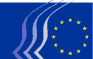 Evropský hospodářský a sociální výborV Bruselu dne 20. dubna 2017Obsah:1.	SOCIÁLNÍ VĚCI	32.	SPOTŘEBITELÉ / SOCIÁLNÍ VĚCI	43.	RŮST A INOVACE	54.	SPRÁVA EKONOMICKÝCH ZÁLEŽITOSTÍ / FINANČNÍ NÁSTROJE / DANĚ	75.	PRŮMYSL / INOVACE	116.	VNITŘNÍ TRH	127.	VNĚJŠÍ VZTAHY	138.	DOPRAVA	16Plenárního zasedání ve dnech 29. a 30. března 2017 se zúčastnila paní Cecilia MALMSTRÖM, evropská komisařka pro obchod, a paní Corina CREȚU, evropská komisařka pro regionální politiku.Na plenárním zasedání byla přijata následující stanoviska:SOCIÁLNÍ VĚCINařízení o Eurofound, Cedefop a EU-OSHAZpravodajka: Christa SCHWENG (Zaměstnavatelé – AT)Spoluzpravodajka: Giulia BARBUCCI (Zaměstnanci – IT)Odkaz: 		EESC-2016-05685-00-00-AS-TRAHlavní body:V souvislosti s revizí nařízení o zřízení tří agentur – CEDEFOP, EUROFOUND a EU-OSHA, vyjadřuje EHSV svůj postoj k obecným zásadám, jimiž se tyto orgány řídí, a formuluje konkrétní připomínky k jednotlivým agenturám.Výbor vítá zachování vyvážené tripartitní struktury správní rady. Domnívá se, že tripartitní pojetí je výrazem inkluzivního přístupu, který respektuje význam úlohy sociálních partnerů při hledání společných řešení.EHSV se domnívá, že celkové cíle těchto tří agentur by měly být jednotně a uceleně vymezeny, tak aby „sloužily potřebám všech orgánů a institucí EU, členských států a sociálních partnerů“.EHSV hájí názor, že pravomoci týkající se obsazování funkcí a provádění změn ve vnitřních strukturách té či oné agentury by měly být i nadále ponechány řediteli příslušné agentury. Výbor je proti snižování počtu členů výkonné rady, protože tím bude znevýhodněna zájmová skupina, která v současnosti drží funkci předsedy a která by v takovém případě neměla ve výkonné radě žádný jiný hlas. EHSV vítá normalizovaný postup jmenování výkonného ředitele, který probíhá stejně jako jmenování výkonného ředitele EU-OSHA.EHSV je přesvědčen, že funkce náměstka ředitele prokázala svou užitečnost a měla by být zachována tam, kde existuje. Vzhledem k dobrému fungování stávajících postupů Výbor žádá, aby všechny tři agentury měly určitou míru flexibility.Kontaktní osoba: Ana Dumitrache(tel.: 00 0032 2 546 8131 – e-mail: ana.dumitrache@eesc.europa.eu)SPOTŘEBITELÉ / SOCIÁLNÍ VĚCILihoviny Zpravodaj: Peter SCHMIDT (Zaměstnanci – DE)Odkazy:		COM(2016) 750 final – 2016/0392 (COD)				EESC-2017-00058-00-00-AS-TRA Hlavní body:EHSV vítá iniciativu Komise zaměřenou na uvedení stávajícího právního rámce v oblasti lihovin do souladu se Smlouvou o fungování Evropské unie (SFEU) a sjednocení právních předpisů s novými právními nástroji EU, konkrétně co se týče poskytování informací o potravinách spotřebitelům a režimů jakosti zemědělských produktů a potravin. EHSV zejména podporuje vytvoření silnější vazby na zemědělské odvětví. Tato vazba má zásadní význam pro jakost a pověst lihovin vyrobených v EU. EHSV bere na vědomí složitost procesu opětovného uvedení do souladu a vítá vyjasnění a vylepšení v oblastech, jako jsou např. pravidla týkající se označování složených výrazů, narážek a míchaných lihovin a dobrovolné označování původu surovin. Pokud jde o zeměpisná označení, EHSV vítá vyjasnění pravidel a postupů týkajících se zeměpisných označení a význam přikládaný tradicím a místní/územní produkci.EHSV zdůrazňuje, že je důležité zachovat stávající úroveň ochrany v odvětví lihovin, aby bylo zaručeno, že přidaná hodnota i pracovní místa zůstanou v Evropě. Důležité je místo, kde se produkt destiluje a vyrábí, a upravená terminologie by pro toto odvětví neměla znamenat žádné velké změny. Pokud jde o obchodní úpravu a označování, Výbor navrhuje několik zlepšení stávajícího návrhu, konkrétně co se týče významu zabránění jakémukoli podvodnému zastupování nebo nedorozumění v souvislosti s napodobeninami chuti, které by spotřebitele mohlo uvést v omyl.Přestože to nespadá do konkrétní oblasti působnosti návrhu Komise, EHSV znovu opakuje svá předchozí doporučení ohledně potřeby jednotného a komplexního politického přístupu založeného na zamezení škodlivé konzumaci alkoholu a na propagaci odpovědné konzumace alkoholu, která zabraňuje zdravotním rizikům a požívání alkoholu mladistvými – nejen v odvětví lihovin, ale i v obecnější rovině. V tomto ohledu mají klíčový význam informace, vzdělávání a zvyšování povědomí a EHSV vítá četné iniciativy veřejného i soukromého sektoru v této oblasti.Kontaktní osoba: Monica Guarinoni (tel.: 00 32 2 546 8127 – e-mail: Monica.Guarinoni@eesc.europa.eu)RŮST A INOVACEInkluzivní ostrovyZpravodaj: Stefano MALLIA (Zaměstnavatelé – MT)Odkazy:		průzkumné stanovisko na žádost maltského předsednictví					EESC-2016-05508-00-00-AC-TRAHlavní body:EHSV se domnívá, že:EU musí vynaložit větší úsilí v zájmu uznání jedinečnosti problémů, před nimiž ostrovy stojí; hlavní oblasti politiky, jako je jednotný trh, politika hospodářské soutěže, dopravní politika, politika rozvoje venkova a politika rybolovu, jakož i iniciativy a programy EU podporující politiky vzdělávání, odborné přípravy, mládeže a sportu, musí být v případě ostrovních ekonomik uplatňovány s větší mírou pružnosti;kritéria, která Eurostat používá k definování ostrovního regionu, by měla být přehodnocena; osobám se zdravotním postižením a obecněji všem lidem se znevýhodněním musí být věnována zvláštní pozornost; by měl být položen přednostní důraz na poskytování přístupu k veřejným službám, prosazování udržitelného růstu a podporu plné zaměstnanosti, konkurenceschopnosti a soudržnosti na evropských ostrovech;ostrovy a ostrovní regiony často nabízejí jedinečné příležitosti pro řešení v oblasti čisté energie – je třeba podpořit veškeré snahy Evropské komise v tomto směru a konkrétně přechod ostrovů na 100% čistá energetická řešení; je nutné zahájit hloubkovou studii týkající se nadměrných nákladů, které evropským ostrovům vznikají;všechny ostrovní regiony nebo ostrovy členských států by měly být považovány za způsobilé čerpat finanční prostředky související s infrastrukturou v rámci politiky soudržnosti pro období po roce 2020; by Komise měla vymezit přiměřenější legislativní rámec, pokud jde o uplatňování státní podpory na ostrovech a v ostrovních regionech;je nutné posílit koordinaci prostřednictvím meziútvarové skupiny Komise pro územní a městský rozvoj.Kontaktní osoba: Helena Polomik(tel.: 00 32 2 546 90 63 – e-mail: Helena.Polomik@eesc.europa.eu)SPRÁVA EKONOMICKÝCH ZÁLEŽITOSTÍ / FINANČNÍ NÁSTROJE / DANĚOzdravné postupy a řešení krize ústředních protistranZpravodaj: Antonio GARCÌA DEL RIEGO (Zaměstnavatelé – ES)Odkazy:		COM(2016) 856 final – 2016/0365 (COD)					EESC-2016-06466-00-00-AC-TRAHlavní body:EHSV: vítá navrhovaný „rámec pro ozdravné postupy a řešení krize ústředních protistran“ a zdůrazňuje, že je nanejvýš důležité provádět stávající rozhodnutí skupiny G20 pro globální správu ústředních protistran i konkrétní doporučení Rady pro finanční stabilitu do harmonizovaných závazných právních předpisů zajišťujících řádné a bezpečné globální rovné podmínky;uvítal by flexibilitu za účelem uzpůsobení navrhovaného nařízení budoucímu vývoji mezinárodního konsenzu v oblasti regulace ústředních protistran, tj. doporučení Rady pro finanční stabilitu (FSB);je toho názoru, že existence jediného orgánu příslušného k dohledu nad ústředními protistranami a jediného orgánu pro řešení krize by zajistila, že nové nařízení bude prováděno co nejúčinněji a standardizovaným způsobem;důrazně doporučuje zvážit využití nebo rozšíření působnosti ECB, aby se stala evropským centrálním orgánem dohledu nad ústředními protistranami v rámci jednotného mechanismu dohledu i centrálním orgánem příslušným k řešení krize v rámci ECB/Eurosystému;žádá, aby byla vyloučena jakákoli rekapitalizace ústředních protistran z peněz daňových poplatníků, zejména v případě ústředních protistran ze třetích zemí. Nyní zahrnutá možnost mimořádné veřejné podpory za určitých podmínek by mohla vytvořit situaci morálního hazardu; domnívá se, že by měla být věnována pečlivá pozornost tomu, jak by mohly být ovlivněny nefinanční smluvní strany a oddělená aktiva klientů nepřímých účastníků clearingového systému.Kontaktní osoba: Gerald Klec(tel.: 00 32 2 546 9909 – e-mail: gerald.klec@eesc.europa.eu)Regulační rámec EU pro finanční službyZpravodajka: Milena ANGELOVA (Zaměstnavatelé – BG)Odkazy:		COM(2016) 855 final 				EESC-2016-06465-00-00-AC-TRAHlavní body:EHSV: vítá výzvu ke sdělení skutečností, která je inovativním, informativním a užitečným nástrojem k posuzování dopadu legislativních iniciativ na úrovni EU, a doufá, že se v budoucnu stane běžnou praxí;souhlasí s tím, že základní zásady nedávných finančních reforem nelze obecně zpochybňovat a že nová pravidla posílila stabilitu a odolnost finančního systému; připomíná význam regulačního rámce EU pro finanční služby pro urychlení dokončení unie kapitálových trhů;vítá přístup, který zasazuje reformu do kontextu širšího záměru spočívajícího v lepším vyvážení cíle finanční stability a růstu; vyzývá členské státy, aby při provádění pravidel EU do vnitrostátního práva nevytvářely zbytečnou administrativní zátěž a omezení; souhlasí s tím, že bankám je třeba věnovat zvláštní pozornost, neboť poskytují veřejnosti důležité služby obecného zájmu a jsou hlavním zdrojem financování malých a středních podniků; vyzývá evropské subjekty s rozhodovací pravomocí, aby urychlily strukturální reformy bankovnictví a nalezly mj. společně se spoluzákonodárci řešení patové situace ohledně legislativního návrhu Komise týkajícího se nařízení o strukturálních opatřeních zvyšujících odolnost úvěrových institucí EU;domnívá se, že právní předpisy nepředstavují vždy nejvhodnější politickou reakci, a vyzývá Komisi, aby pokud možno volila i přístupy nelegislativní a tržní.Kontaktní osoba: Gerald Klec(tel.: 00 32 2 546 9909 – e-mail: gerald.klec@eesc.europa.eu)Územní typologieKategorie COdkazy:	COM(2016) 788 final – 2016/0393 (COD)EESC-2017-01107-00-00-AC-TRAHlavní body:Jelikož se Výbor domnívá, že obsah návrhu je uspokojivý, a nemá k němu žádné připomínky, rozhodl se zaujmout k navrhovanému znění příznivé stanovisko.Kontaktní osoba: 	Helena Polomik(tel.: 00 32 2 546 90 63 – e-mail: Helena.Polomik@eesc.europa.eu)Reforma bankovnictví – Kapitálové požadavky a změny rámce pro řešení krizí Zpravodaj: Daniel MAREELS (Zaměstnavatelé – BE)Odkazy:		COM(2016) 850 final – 2016/0360 (COD)	COM(2016) 851 final – 2016/0361 (COD) 	COM(2016) 852 final – 2016/0362 (COD) 	COM(2016) 854 final – 2016/0364 (COD) 	EESC-2016-06799-00-00-AC-TRAHlavní body:EHSV: velmi vítá balíček návrhů Komise a doufá, že účinně přispěje k dokončení práce vykonané v období po krizi za účelem reformy finančního sektoru; jednoznačně sdílí globální a integrovanou vizi, jíž bylo použito a která těmto návrhům umožňuje sladit a sjednotit několik důležitých cílů z různých oblastí, aniž by to uškodilo zásadám; domnívá se, že tato rozličná navržená opatření nepopiratelně přispívají k posílení evropského obezřetnostního rámce a rámce pro řešení krize bank. To je zásadní pro požadované snižování rizika ve finančním sektoru a pro zvýšení odolnosti institucí;je přesvědčen o tom, že skutečnost, že návrhy snižují riziko, umožní pokročit v dalším vytváření bankovní unie a jejího třetího pilíře, jímž je evropský systém pojištění vkladů. Tyto návrhy tak pozitivně přispějí k hlubšímu obnovení důvěry klientů a spotřebitelů ve finanční sektor; velmi vítá také pozornost věnovanou financování ekonomiky. Vzhledem k tomu, že současná míra investic je i nadále nízká, nelze ponechat bez povšimnutí žádnou příležitost vytvořit nové a dodatečné příležitosti pro hospodářské oživení. Banky musí plnit významnou úlohu zprostředkovatelů na kapitálových trzích a bankovní úvěry zůstanou i v budoucnu bez pochyby nejvýznamnějším zdrojem financování pro rodiny a malé a střední podniky. Je třeba vyvinout větší úsilí v této oblasti ve prospěch malých a středních podniků, které jsou páteří evropského hospodářství. Výbor požaduje potvrzení a rozšíření „podpůrného koeficientu pro malé a střední podniky“; je toho názoru, že se zatím nedostatečně zohledňují konkrétní prvky a možnosti malých a nekomplexních bank. To platí především pro zásadu proporcionality. V popředí by zde měl stát strukturovanější a dalekosáhlejší přístup, který bude prospěšný pro více subjektů a ve více oblastech. Těmto druhům subjektů nesmí být ukládány nadměrně obtížné povinnosti ani náklady; pozitivně hodnotí skutečnost, že se bere v potaz řada specifičností EU. To platí mimo jiné pro úpravy s ohledem na mezinárodní dohody s cílem řešit specifické podmínky v Evropě;má za to, že je i nadále důležité, aby Evropa hrála během současných a budoucích mezinárodních činností v souvislosti s reformou finančního sektoru vedoucí úlohu; domnívá se, že je v zájmu všech zúčastněných a zainteresovaných stran, aby bylo při uplatňování nových předpisů vyvíjeno úsilí o jasnost a právní jistotu, k čemuž bude ostatně třeba poskytnout dostatečnou lhůtu pro provádění; je toho názoru, že je žádoucí rychle přijmout přechodná legislativní opatření týkající se nových mezinárodních standardů účetního výkaznictví (IFRS 9), aby se zabránilo případným negativním dopadům na financování ekonomiky.Kontaktní osoba: Gerald Klec(tel.: 00 32 2 546 9909 – e-mail: gerald.klec@eesc.europa.eu)PRŮMYSL / INOVACECestovní ruch spojený s rekreační plavbou a námořní cestovní ruchZpravodaj: Tony ZAHRA (Zaměstnavatelé – MT)Odkaz:		průzkumné stanovisko – EESC-2016-05923-00-00-PA-TRAHlavní body:I přes značnou odolnost a rychlé oživení cestovního ruchu v obdobích krize se Výbor domnívá, že je důležité analyzovat a řešit předvídatelné výzvy a příležitosti v cestovním ruchu spojeném s rekreační plavbou a námořním cestovním ruchu, a to zejména ve Středomoří, kvůli jeho velkému významu a důležitému podílu na evropském hospodářství.Výbor podporuje vytvoření uskupení členských států a třetích zemí ze západního Středomoří s cílem věnovat se modrému růstu a zelené a modré infrastruktuře společně, aby byly obnoveny poškozené ekosystémy. Vzhledem k tomu, že cestovní ruch produkuje značné množství odpadu, jsou vedle koordinovaného a účinného prosazování předpisů zapotřebí inovativní opatření, která zmírní problémy související s odpady.Kontaktní osoba: Jean-Pierre Faure(tel.: 00 32 2 546 96 15 – e-mail: jean-pierre.faure@eesc.europa.eu)Kosmická strategie pro EvropuZpravodaj: Mindaugas MACIULEVIČIUS (Různé zájmy – LT)Odkazy:		COM(2016) 705 final					INT/809 – EESC-2016-05992-00-00-PA-TRAHlavní body:EHSV:vítá sdělení Evropské komise nazvané „Kosmická strategie pro Evropu“;opakuje, že jednoznačně podporuje vesmírnou politiku zaměřenou na civilní potřeby;žádá Komisi, aby spolu s Evropskou investiční bankou identifikovala nové možnosti financování s cílem pobídnout soukromé investory;vyzývá k aktivnímu zapojení všech členských států;je toho názoru, že prvořadý význam má vzdělávání a zvyšování povědomí veřejnosti, pokud jde o přínosy informací a dat získaných díky činnostem v kosmickém prostoru;žádá Komisi, aby prověřila možnost vytvoření jednotného portálu;vyzývá k zavedení nového přístupu k využívání dat.Kontaktní osoba: Daniel Squerzi(tel.: 00 32 2 546 92 50 – e-mail: daniel.squerzi@eesc.europa.eu)VNITŘNÍ TRHPlatební neschopnost podnikůZpravodaj: Antonello PEZZINI (Zaměstnavatelé – IT)Spoluzpravodajka: Franca SALIS-MADINIER (Zaměstnanci – FR)Odkazy:		COM(2016) 723 final – 2016/0359 (COD)			EESC-2016-06275-00-02-PA-TRAHlavní body:EHSV:přiklání se k tomu, aby návrh nabyl podobu nařízení a bez obav dále směřoval k co možná největší harmonizaci stávajících systémů;trvá na tom, aby ve směrnici byla formálně stanovena povinnost vedení podniku informovat zaměstnance předem a v průběhu jednání a konzultovat s nimi;doporučuje, aby se v případě insolvence stali přednostními věřiteli všichni zaměstnanci ve všech členských státech;domnívá se, že je potřeba prověřit kritéria spolehlivosti podnikatelů související s čestným profesionálním jednáním;vyzývá k tomu, aby se v souvislosti se směrnicí uvažovalo o tom, že zneužití insolvenčního řízení pro popření práv zaměstnanců ze strany vedoucího pracovníka je nezákonné.Kontaktní osoba: Marie-Laurence Drillon(tel.: 00 32 2 546 83 20 – e-mail: marie-laurence.drillon@eesc.europa.eu)VNĚJŠÍ VZTAHYOdpovědná správa oceánůZpravodaj: Jan SIMONS (Zaměstnavatelé – NL)Hlavní body: EHSV vítá společné sdělení Evropské komise a vysoké představitelky Unie pro zahraniční věci a bezpečnostní politiku o lepší správě oceánů a sdílí vzrůstající obavy související s potřebou lepší správy a ochrany oceánů v důsledku zvýšené lidské činnosti (neudržitelný rybolov, nedostatečná ochrana, cestovní ruch, hustý provoz, znečištění). EHSV se domnívá, že stávající rámec pro mezinárodní správu oceánů není s to zajistit udržitelné řízení oceánů a jejich zdrojů a že je zapotřebí neprodleně jednat. Aby však byla tato naléhavá potřeba jednat náležitě zohledněna, musí ještě Komise a vysoká představitelka Unie stanovit priority, co se týče hrozeb, kterým naše oceány v současnosti čelí.Jednou z příčin neúčinné správy světových oceánů jsou nedostatky ve stávajícím mezinárodním rámci pro správu oceánů. EHSV doporučuje, aby Komise a vysoká představitelka Unie tyto nedostatky a nesrovnalosti řešily, ale aby také posílily dodržování stávajících pravidel, například zlepšením provádění rámcové směrnice o strategii pro mořské prostředí. EU by se měla zdržet navrhování nových právních předpisů tam, kde by bylo účinnější lepší nebo koordinovanější provádění stávajících pravidel a předpisů.EHSV se domnívá, že by EU mohla hrát důležitou úlohu při zlepšování správy našich oceánů, zejména podporou vědeckého výzkumu světových oceánů. Musí být zajištěno správné a účinné využívání v současnosti dostupných údajů. Výbor proto důrazně vybízí EU, aby zajistila přeměnu Evropské námořní sítě pro pozorování a sběr dat na celosvětovou námořní síť pro sběr dat. EU by se mohla stát koordinačním střediskem takového výzkumu.Mimoto EHSV EU naléhavě vyzývá, aby spolupracovala s partnerskými zeměmi s cílem omezit hrozby a riziko pro námořní bezpečnost (např. pirátství a obchodování s lidmi, zbraněmi a omamnými látkami), přičemž je třeba využít nové Evropské agentury pro pohraniční a pobřežní stráž, Evropské agentury pro námořní bezpečnost (EMSA) a Agentury pro kontrolu rybolovu (EFCA).EHSV důrazně vybízí ke zřízení fóra EU zainteresovaných osob zaměřeného na oceány a moře po celém světě, zejména s ohledem na to, že správa oceánů je průřezovou otázkou zahrnující řadu zainteresovaných subjektů.EHSV je přesvědčen, že by v rámci správy oceánů měly socioekonomický rozvoj a zachování mořského prostředí být v rovnováze. Je třeba bedlivě, ale i obezřetně přistupovat k technologiím, jež slouží k využívání zdrojů na dně oceánů. V neposlední řadě EHSV poznamenává, že se opatření společného sdělení zabývají správou jak oceánů, tak moří, a proto navrhuje změnit název společného sdělení na „příspěvek EU k odpovědné správě oceánů a moří“.Kontaktní osoba: Laura Ernšteina(tel.: 00 32 2 546 9194 – e-mail: Laura.Ernsteina@eesc.europa.eu)Nástroje na ochranu obchodu – metodikaZpravodaj: Christian BÄUMLER (Zaměstnanci – DE)Spoluzpravodaj: Andrés BARCELÓ DELGADO (Zaměstnavatelé – ES)Hlavní body: EHSV prosazuje otevřený a spravedlivý obchod a uznává jeho hodnotu jakožto hnací síly růstu a zaměstnanosti.EHSV proto požaduje rovné podmínky pro evropské vyvážející výrobce a vyvážející výrobce z třetích zemí a účinné nástroje na ochranu obchodu.EHSV zastává názor, že celkově návrh Komise nabízí vyvážené řešení otázky statusu Číny jako tržního hospodářství na jedné straně a cíle účinné metodiky výpočtu dumpingu na straně druhé.EHSV podporuje návrh Komise, aby dumpingové rozpětí nebylo vypočítáváno pomocí standardní metodiky, ale na základě srovnávacího základu zohledňujícího značně zkreslené výrobní a prodejní náklady. EHSV poukazuje na to, že již ve svém stanovisku z roku 2016 o ochraně udržitelných pracovních míst a růstu v ocelářství vyzval k tomu, aby se pro antidumpingová a antisubvenční šetření čínského dovozu nepoužívala standardní metodika, dokud Čína nesplní pět kritérií EU pro přiznání statusu tržní ekonomiky. EHSV vítá záměr Komise používat zvláštní kritéria k určení toho, zda je situace na trhu podstatným způsobem zkreslena. Podotýká však, že by se mělo zohlednit i dodržování norem MOP a mnohostranných dohod o ochraně životního prostředí. EHSV vyzývá Parlament a Radu, aby jasně uvedly, že Komise bude vydávat zvláštní zprávy o jednotlivých zemích pro všechny země, v nichž dochází k významnému zkreslení trhu. EHSV však upozorňuje, že v návrhu Komise na změnu základního antidumpingového nařízení stále existuje prostor pro zlepšení z hlediska účinnosti a proveditelnosti procesu antidumpingového šetření (právní status, proveditelnost a účelnost navrhovaných zpráv), zejména pokud jde o důkazní břemeno, které by nemělo být přesouváno na evropský průmysl.EHSV dále zdůrazňuje, že řízení týkající se antidumpingového podnětu musí být přístupné také pro malé a střední podniky. Výbor také podotýká, že efektivnost postupů spojených s nástroji na ochranu obchodu souvisí i s návrhem na modernizaci těchto nástrojů z roku 2013, včetně pravidla nižšího cla. EHSV zdůrazňuje, že je mimořádně důležité, aby byl balíček opatření, kterými se modernizují nástroje na ochranu obchodu, v nadcházejících měsících dokončen a přijat, aby byl vytvořen robustní a účinný systém ochrany obchodu a byla zajištěna pracovní místa a růst v EU.Kontaktní osoba: Tzonka IOTZOVA(tel.: 00 32 2 546 8978 – e-mail: Tzonka.Iotzova@eesc.europa.eu)DOPRAVAZrušení nařízení v odvětví dopravyZpravodaj: Jan SIMONS (Zaměstnavatelé – NL)Odkazy:		COM(2016) 745 final – 2016/0368 (COD)				EESC-2017-00448-00-00-AS-TRAHlavní body: V souvislosti s programem REFIT a úsilím o zdokonalení tvorby právních předpisů a s cílem zajistit legislativní rámec, který je účelný a vysoce kvalitní, jak je uvedeno v interinstitucionální dohodě o zdokonalení tvorby právních předpisů, kterou uzavřely Evropský parlament, Rada Evropské unie a Evropská komise, navrhuje Komise zrušit tři nařízení, která jsou zastaralá.EHSV vždy zastával názor, že legislativní rámec musí být vhodný a vysoce kvalitní, ale také transparentní, jasný a snadno použitelný pro členské státy a příslušné zúčastněné strany, v tomto případě v oblasti vnitrozemské vodní dopravy a silniční nákladní dopravy.Po konzultaci s dotčenými zainteresovanými organizacemi EHSV soudí, že návrh Komise přijmout nařízení, kterým se zrušují nařízení Rady (EHS) č. 1101/89 (o dočasném vrakování ve vnitrozemské vodní dopravě), nařízení (ES) č. 2888/2000 (o rozdělování povolení pro jízdu těžkých nákladních vozidel ve Švýcarsku) a nařízení (ES) č. 685/2001 (o povoleních pro jízdu těžkých nákladních vozidel v Bulharsku a Rumunsku před jejich přistoupením k EU) lze podpořit.Kontaktní osoba: Agota BAZSIK(tel.: 00 32 2 546 8658 – e-mail: Agota.Bazsik@eesc.europa.eu)_____________PLENÁRNÍ ZASEDÁNÍ 

VE DNECH 29. A 30. BŘEZNA 2017

SOUHRN PŘIJATÝCH STANOVISEKTento dokument je k dispozici v úředních jazycích na internetových stránkách Výboru na adrese:http://www.eesc.europa.eu/?i=portal.en.documents#/boxTab1-2Uvedená stanoviska jsou k dispozici on-line prostřednictvím vyhledávače Výboru:http://www.eesc.europa.eu/?i=portal.en.opinions-search